Paul D. Camp Community College & West Virginia UniversityAssociate of Arts and Science in Science leading to  Bachelor of Science in Animal Nutritional Sciences (WVU- BS)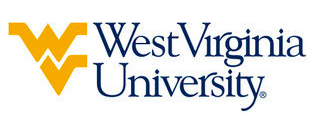 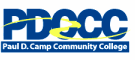 Suggested Plan of StudyStudents transferring to West Virginia University with an Associate of Arts or Associate of Science degree will have satisfied the General Education Foundation requirements at WVU.Students who have questions about admission into their intended program, GEF requirements, or any other issue relating to academics at West Virginia University should contact the Office of Undergraduate Education at WVU.     The above transfer articulation of credit between West Virginia University and Paul D. Camp Community College, is approved by the Dean, or the Dean’s designee, and effective the date of the signature.  ____________________________________      	     ____________________________________          	_______________	       Print Name	 		           Signature		  	        DateJ. Todd Petty Ph.D. Associate Dean for WVU’s Agriculture and Natural ResourcesPaul D. Camp Community CollegeHoursWVU EquivalentsHoursYear One, 1st SemesterYear One, 1st SemesterYear One, 1st SemesterYear One, 1st SemesterENG 1113ENGL 1013MTH 1613MATH 1293ITE 1153CS 1TC3SDV 1001ORIN 1TC1BIO 101 or CHM 1114BIOL 101 & 103 or CHM 115 & CHEM 115L4Health/Physical Education Elective1Health/Physical Education Elective1TOTAL1515Year One, 2nd SemesterYear One, 2nd SemesterYear One, 2nd SemesterYear One, 2nd SemesterENG 1123ENGL 1023MTH 1623MATH 1TC3BIO 102 or CHM 1124BIOL 102 & 104 or CHEM 116 & 116L4Humanities Elective3Humanities Elective3Health/Physical Education Elective1Health/Physical Education Elective1TOTAL1414Year Two, 1st SemesterYear Two, 1st SemesterYear Two, 1st SemesterYear Two, 1st SemesterBIO 200 Level Elective or CHM Elective4BIO 200 Level Elective or CHM Elective4MTH 261 or MTH 263 or MTH 2453MATH 150 or MATH 155 or STAT 1113Social Science Elective3Social Science Elective3CST 1003CSAD 2703HIS 121 or HIS 1113HIST 152 or HIST 1793TOTAL1616Year Two, 2nd SemesterYear Two, 2nd SemesterYear Two, 2nd SemesterYear Two, 2nd SemesterBIO 200 Level Elective or CHM Elective4BIO 200 Level Elective or CHM Elective4MTH 262 or MTH 264 or MTH 2453MATH 2TC or MATH 156 or STAT 1113Humanities Elective3Humanities Elective3Social Science Elective3Social Science Elective3HIS 122 or HIS 1123HIST 153 or HIST 1803TOTAL1616WEST VIRGINA UNIVERSITYWEST VIRGINA UNIVERSITYWEST VIRGINA UNIVERSITYWEST VIRGINA UNIVERSITYYear Three, 1st SemesterYear Three, 1st SemesterYear Three, 2nd SemesterYear Three, 2nd SemesterBIOL 102 + 1044BIOL 101 + 1034A&VS 2514ANNU 2603ELECTIVE3ANPH 3013ELECTIVE3ELECTIVE3ELECTIVE1ELECTIVE2TOTAL15TOTAL15Year Four, 1st SemesterYear Four, 1st SemesterYear Four, 2nd SemesterYear Four, 2nd SemesterAGBI 4103A&VS 4023AEM 3414GEN 3713SCIENCE ELECTIVE3ELECTIVE3ELECTIVE3ELECTIVE3ELECTIVE2ELECTIVE3TOTAL15TOTAL15